TOPIC 6:  The New Imperialism:  1800-1914Overview                  Economic, political, and military interests drove European imperialism in the 1800s.  Other motivating factors included humanitarianism, religious goals, and racism.  The imperialist powers of Europe established colonies, protectorates, and spheres of influence all around the world.                  In the early 1800s, most of Africa was free of European control.  Each African group enjoyed their own government, religion, economy, and culture.  In the late 1800s, however, Britain, France, and other European powers began carving up the continent.  Many Africans fought against European domination, but in the end only Ethiopia and Liberia remained free and independent.                  During the 1800s, the Ottoman Empire was threatened by economic decline, political corruption, nationalism, and the ambitions of European powers.                    British rule and policies in India were insensitive to Indian culture and led to the Sepoy Rebellion in 1857.  After the failed rebellion, the British government increased its control.  Indians resisted by forming the Indian National Congress.                 Western powers used diplomacy and war to win favorable trade agreements in China.  Rebellion had weakened China and reformers tried to modernize the country by importing technology and ideas from the West.  	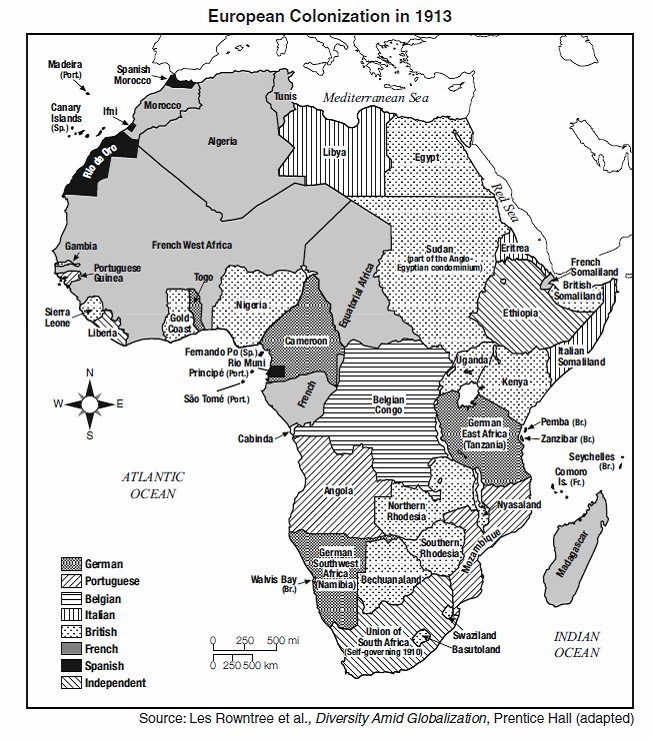 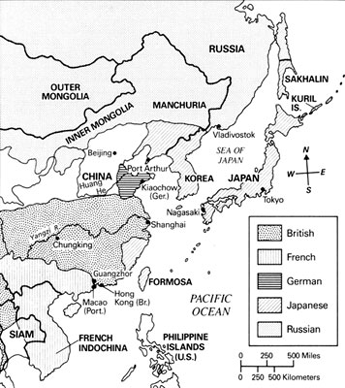 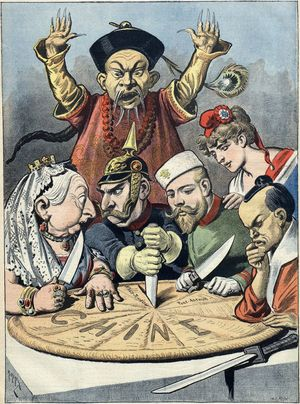 Important Terms- imperialism                                                   - protectorate                                           - sphere of influence- missionary                                                     - elite                                                          - genocide- concession                                                    - Berlin Conference                                  - Boer War- direct rule                                                     - indirect rule                                             - sepoy- deforestation                                               - Sepoy Rebellion                                      - Opium War- Indian National Congress                           - Treaty of Nanjing                                   - Open Door Policy- Boxer Rebellion                                           - extraterritoriality                                    - trade surplus- trade deficit                                                 - Suez CanalImportant People- Menelik II                                                                                  Essential Questions1- Describe the motivation for colonial powers during the Age of Imperialism.__________________________________________________________________________________________________________________________________________________________________________2- What were the reasons for the success of western imperialism?__________________________________________________________________________________________________________________________________________________________________________3- How did natives oppose western imperialism? __________________________________________________________________________________________________________________________________________________________________________4- Which European nations were most successful in the scramble for African colonies?__________________________________________________________________________________________________________________________________________________________________________5- Describe the problems that contributed to the continued Ottoman decline.__________________________________________________________________________________________________________________________________________________________________________6- What were the causes and effects of the Sepoy Rebellion?__________________________________________________________________________________________________________________________________________________________________________7- How did British rule lead to growing Indian nationalism?__________________________________________________________________________________________________________________________________________________________________________8- How did Western powers gain greater trading rights in China?__________________________________________________________________________________________________________________________________________________________________________9- What were the goals of Chinese reformers and those that supported the Boxer Rebellion?__________________________________________________________________________________________________________________________________________________________________________